d, 21- Remets les sylabes en ordre et recopie le mot :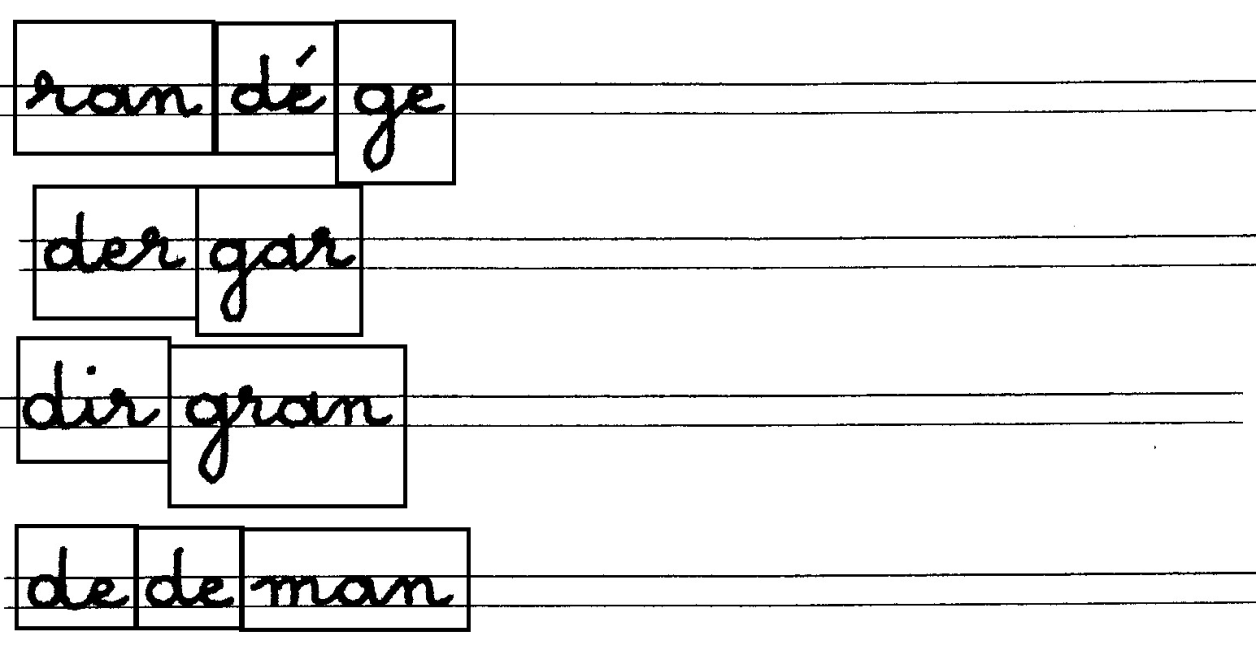 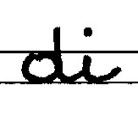 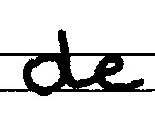 2- Complète ave la syllabe               ou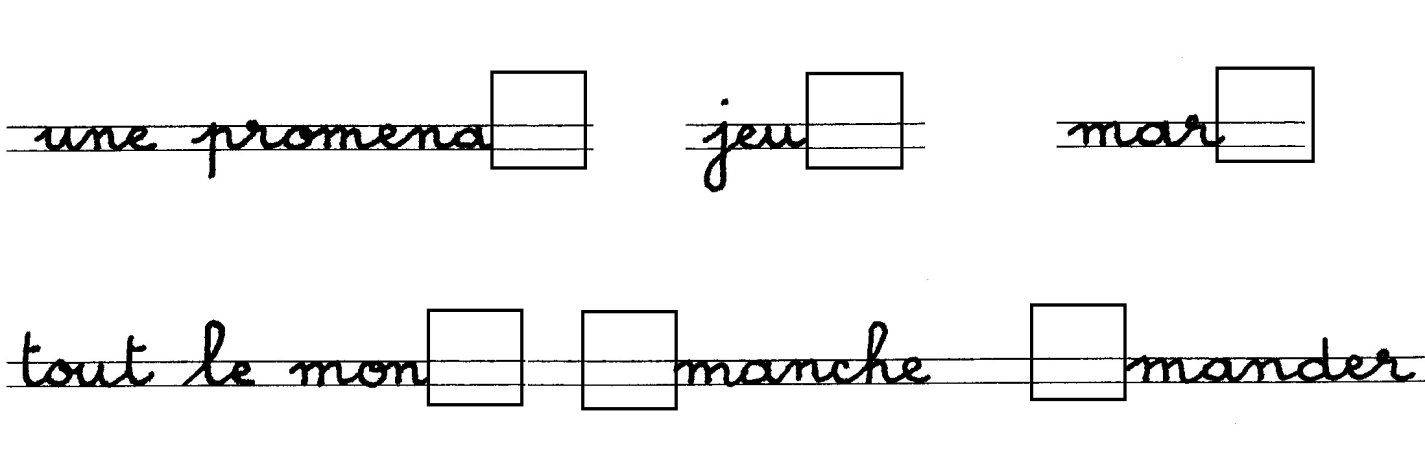 3- Entoure les mots dictés à chaque ligne.    promenade       demande        demander         lundi    grande        grandir         gronder     dos        danser    salade       radis      douche          douché       doigt    dentifrice       domino      cadeau       dé    crocodile